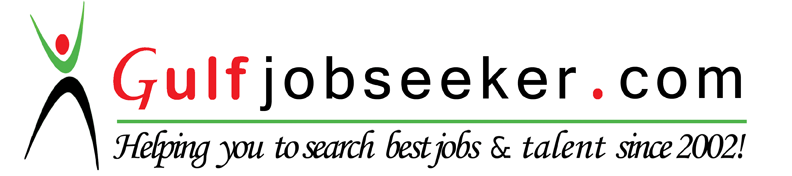 Whats app  Mobile:+971504753686 Gulfjobseeker.com CV No:1566420E-mail: gulfjobseeker@gmail.comPersonal DataAge: 26Date of Birth: July 07, 1989Citizenship: FilipinoCivil Status: SingleRadiologic TechnologistSUMMARY OF SKILLSExperience in both conventional and digital X-ray proceduresKnowledgeable in using PACS and HISExperience in Magnetic Resonance Imaging Experience in Cardiac Catheterization LaboratoryExcellent communication skills, fluent in EnglishMotivated, hardworking and willing to learnComputer skills include MS Office operation with good internet skillsTRANSFERABLE SKILLSPROFESSIONAL QUALITIES: Positive work ethic adhering to the code of conduct expected of a professional. Flexible and adaptable to the changes in the demands and conditions of the field of practice.  PERSONAL QUALITIES: Team player who can effectively communicate and interact with other colleagues for better work relationship. Diversity sensitive who has cultural sensitivity and ability to build rapport with others in a multicultural environment. Enthusiastic, hardworking, goal-oriented and success-driven.EDUCATION AND TRAININGBachelor of Science in Radiologic Technology		                 June 2006 – May 2010Saint Louis University Baguio City, PhilippinesREGISTRATIONS / VALIDATIONSDubai Health Authority Reference Number: DHA/LS/2852015/486435Progress: Eligibility Letter Holder(Please refer to the last part of the document for the Eligibility Letter)DataFlow Credentials VerificationProgress: CompletedProfessional Regulation Commission PhilippinesRegistered Radiologic TechnologistRegistration Date: December 6, 2010Validity: July 7, 2016Philippine Association of Radiologic TechnologistsRegular MemberDecember 19, 2010FURTHER TRAININGWork: What is your perspective?, Professionalism at Work, Team DynamicsMay 15-17, 2011 The “NOTRE” Care Specialist’s CatchmarksAril 16-17, 2011Developing the Notre Care Attitude (DNA)March 29-31, 2011Customer Service Basics, Embracing ChangeFebruary 23-25, 2011  Value Chain SeminarAchieva 1.5T Basic Applications Training Notre Dame de Chartres Hospital Baguio City PhilippinesMay 21-25,2012Primovist(MRI liver specific contrast media)hands-on trainingNational Kidney and Transplant Institute September 5,2012Achieva 1.5T Follow up Applications Training Notre Dame de Chartres Hospital November 26-30,201216th Post-Graduate Course: A Short Course on Neuroimaging University of Santo Tomas Hospital, August 24,2014PROFESSIONAL EXPERIENCE (June 2010- June 2014)Notre Dame de Chartres Hospital		                                          May 2012 – June 30, 2014Role: MRI TechnologistDutiesMonitors the patient’s condition before and after the scan to ensure patient safety and comfort.Explains procedures to the patient.Positions and instructs the patient about the preparation for the MRI.Knowledgeable of cross- sectional anatomy of the head, thorax abdomen, physiology and MRI terminology, practices and procedures.Familiar with specific MRI coding systems.Responsible for enforcing magnetic field safety for MRI patients, operations and visitors.Maintain patient’s logs, equipment services manuals, delivery schedules and all related statistics.Maintain patient’s confidentiality.Assists patient on and off the machine table. They should be able to calm nervous patients who may suffer from claustrophobia and they should also be patient and possess strong interpersonal skills.Organizes result forms to ensure the correct results are given to the correct patients.Adjusts exam protocols for the doctor’s to have a better view of the anatomical part being studied.Ensures the cleanliness of the MRI exam room.Gives printout films and DVD copies of the examination for patient and referring physician’s reference.  Notre Dame de Chartres Hospital					April 2011 – May 2012Role: Cardiac Catheterization Laboratory TechnologistDutiesReports for duty on time for prayer and endorsement.Assists in various Cardiac and Radiologic catheterization procedures, pacemaker insertions, implantation of catheter ablation and other electro physiologic procedures.Renders emergency treatment to patient in crisis situations.Prepares the pressure transducers to be used for hemodynamic studies, arterial and venous monitoring. Operates the laboratory equipment and machines.Troubleshoots the machine or equipments when problems arise.Reports to the Cath Lab Coordinator and Biomedical Engineer of the said machine when problems arise and document the situation.Prepares and develops soft and hard copies of procedures for review and final assessment of the consultant.Maintains cleanliness and sterility of the Cardiac Catheterization Laboratory at all times.Collects and drops waste accordingly as prescribed by the waste management.Does weekly, monthly, quarterly, and annual inventory of supplies and materials and makes recommendations and suggestions for requisition of supplies and materials needed per case.Does related tasks assigned by the Cath Lab Coordinator.Assists the Cath Lab Coordinator in training and orientation of new staff.Does 7s before leaving the unit.Attends and participates in all Unit, department and Hospital activities.Notre Dame de Chartres Hospital				June 2010 – May 2012Role: General RadiographerDutiesOperates a wide variety of settings from Emergency Room, Operating Room, Patients wards, bedside or standard medical imaging facility to fluoroscopy, and may perform different types of procedures depending upon the size, scope and modality of the facility including Mammography (female Rad. Tech), Ultrasound (Diagnostic Medical Sonography).Sets the equipments to obtain the best density, detail and contrast of the area being imaged.Adjusts equipments controls to set exposure factors, such as time and distance based on knowledge of radiographic exposure techniques and protocols.Applies knowledge of anatomy and physiology to the process in order to help the physician diagnose problems.Able to closely follow physician’s instructions, prepare radiography equipment, position patients, and obtain optimal images for diagnosis.Able to communicate calmly, compassionately, and professionally with all different types of patients including the elderly, ailing and handicapped.Able to effectively explain the procedure to the patient and be sure that they are comfortable and at ease during the procedure.Reviews and evaluates developed x-rays, video tapes or computer generated information to determine if images are satisfactory for diagnostic purposes.Obtain a high quality image that will be sufficient for thorough examination by the physician and allow for correct diagnosis.Assist Radiologists in the ultrasound room and in preparing patients. Prepares the supplies needed for biopsy guided procedures.Practice radiation protection techniques, safety measures and protection devices to comply with government regulations and to ensure safety of patients, staff and general public.Responsible for writing reports and maintenance of their respective machines/ equipments.Reports all defective machines and equipments.Responsible for keeping all linens, gowns, towel and sheets ready for use.Spindles all In- patient results in their respective wards.Records daily reports of examination, film consumption and spoilages.Submits monthly income reports of the different sections of the Radiology department to the Department Head. CONFERENCES AND WORKSHOPS1st Phillips CT/MRI Users ConventionMandaue City CebuJuly 7-9, 201118TH Annual Scientific Convention by the Philippine Society of Cardiovascular Catheterization and Interventions, Inc.Baguio City, PhilippinesApril 30,201119TH Annual Scientific Convention by the Philippine Society of Cardiovascular Catheterization and Interventions, Inc.Clark, Pampanga, PhilippinesApril 27-28,2012Philippine Association of Radiologic Technologist 9th National Annual Midyear ConventionPuerto Princesa City, Palawan   May 15-17,2014